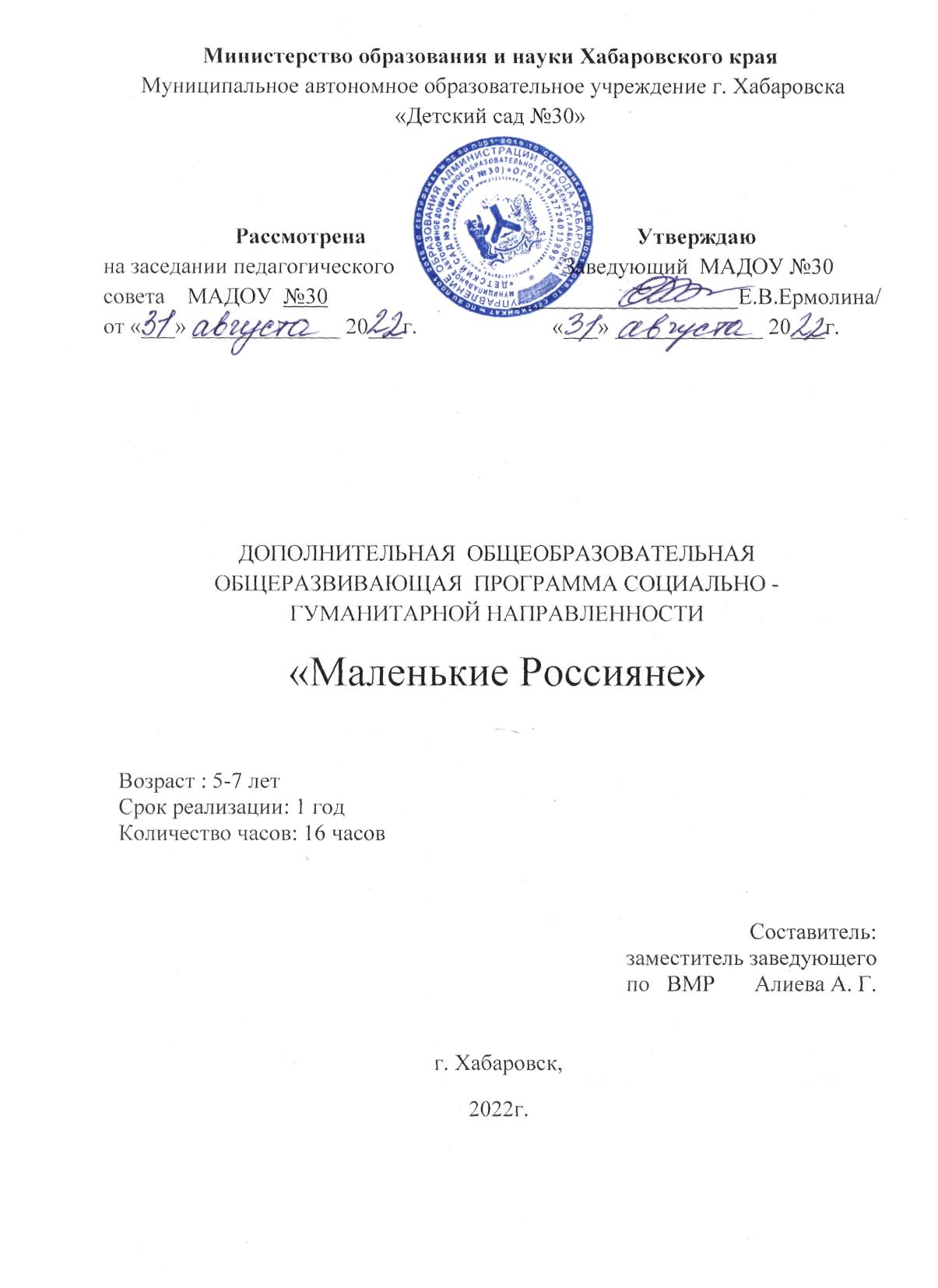 Комплекс основных характеристик ДООППояснительная запискаДополнительная общеобразовательная общеразвивающая программа «Маленькие Россияне» (далее - Программа) социально-гуманитарной направленности.   Программа направлена на изучение культуры, традиций, достижений нашего народа является неотъемлемой частью нравственного и патриотического воспитания детей. Реализация Программы направлена на содействие развитию нравственного и духовного потенциала детей и их творческой индивидуальности.  Программа разработана с учетом следующих нормативно-правовых документов: Федеральным законом от 29 декабря 2012 г. № 273-ФЗ «Об Образовании в Российской Федерации»;Федеральным законом Российской Федерации от 13 марта 1995 г. № 32-ФЗ «О днях воинской славы и памятных датах России»;Приказом Министерства образования и науки Российской Федерации от 09 ноября 2018 года № 196 «Об утверждении порядка организации и осуществления образовательной деятельности по дополнительным общеобразовательным программам»;Письмом от 18 ноября 2015 г. № 09-3242 Министерства образования и науки Российской федерации «О направлении рекомендаций» (Методические рекомендациях по проектированию дополнительных общеразвивающих программ), письмом Минобрнауки России от 11.12.2006 г. № 06-1844 «О примерных требованиях к программам   дополнительного образования детей»; СП 2.43648-20 «Санитарно-эпидемиологические требования к организациям воспитания и обучения, отдыха и оздоровления детей и молоджи», утвержденными постановлением Главного государственного санитарного врача Российской Федерации от 28 сентября 2020г. №28, введённые в действие с 01 января 2021г.;Распоряжением Министерства образования и науки Хабаровского края от 26.09.2019 г. № 1321 об утверждении методических рекомендаций «Правила персонифицированного финансирования дополнительного образования детей в городском округеУстав образовательной организацииАктуальность, педагогическая целесообразность программы заключается в том, что современном мире каждый человек является частичкой общества, он выполняет несколько социальных ролей, непосредственно взаимодействует с другими людьми. Настоящий гражданин – это человек, не только имеющий права и обязанности и достигший определенного возраста, но личность, которая осознанно относится к себе, своему месту в обществе, активно участвует в общественной и политической жизни, знает и понимает значимые даты и события в жизни большой и малой Родины. Одна из основных задач современного образования – подготовка дошкольников  к жизни в постоянно меняющихся условиях, что предполагает не только наличие стремления к приобретению новых знаний, саморазвитию, но и формирование у дошкольников основ российской идентичности, ценностных установок и социально-значимых качеств личности, активное участие в социально-значимой деятельности. Данная программа позволяет детям в определенной системе познакомиться со значимыми датами в истории и жизни России, вызвать  познавательный интерес и уважение  к ее истории, сформировать положительное отношение к здоровью человека, семейным ценностям и традициям.Содержание программы вариативно и строится с учётом возрастных и психологических особенностей и возможностей детей. Адресат программы: Программа рассчитана для детей старшего дошкольного возраста (5-7 лет). Объём и сроки усвоения программы, режим занятий: Цель и задачи программыЦель программы: Формирование у  детей  старшего дошкольного возраста ценностных представлений о значимых событиях, приуроченных к государственным и национальным праздникам Российской Федерации, событиям истории и культуры Хабаровского края.Задачи программы:-  сформировать устойчивый интерес к историческим событиям, значимым датам Российской Федерации;- сформировать духовно-нравственное  отношение, чувства сопричастности и любви к семье, городу, стране, к природе родного края, к культурному наследию своего народа;- сформировать  уважительное толерантное отношение к представителям других национальностей;- воспитать у дошкольников чувство уважения, заботы и гордости за своих земляков, известных россиян, участников ВОВ, Защитников Отечества.Учебный планВ учебном плане можно изменить события, согласно календарю образовательных событий, приуроченных к государственным и национальным праздникам Российской Федерации, памятным датам и событиям российской истории и культуры, 2020/2021 учебный год.Содержание программыТема 1. День знаний (1 сентября) «Путешествие в страну знаний» (примерные вопросы для обсуждения): Почему День знаний отмечают 1 сентября? История и традиции с демонстрацией презентации PowerPoint, обсуждением видеороликов.Игры, посвященные дню знаний (на выбор): «Прощай, лето!», «Правила поведения на з«День встреч с огромным миром знаний»анятии», «В гостях у Знайки», «Азбука безопасности». Тема 2. День окончания Второй мировой войны (3 сентября) « Горькая память войны»  презентация PowerPointИнфочас. (примерные вопросы для обсуждения): Какое значение имело это событие для СССР и для всего мира? Как данный факт повлиял на ход Второй Мировой войны в целом? Почему в России День Победы отмечается 9 мая. Можем ли мы считать 9 мая 1945 года датой окончания Второй мировой войны?Работа с картой мира с помощью игрушечных солдатиков, танков, самолетов. Дети против войны ( закрытие ядерной бомбы над Японией   ярким, мирным солнышком. Чтение письма от японской девочки Садако из Хиросима. Творческая мастерская: складывание бумажного журавлика.Тема 3.  День рождения Хабаровского края(20 октября) / «С Днём Рождения Хабаровский край!»Интерактивная беседа (примерные вопросы для обсуждения, игры, викторины): Просмотр презентации  исторические  сведения о Хабаровском крае, беседа о государственной символике края (флаге, гербе). Викторина «Звери и животные Хабаровского края»  Беседа о коренных жителях края.  Творческая масте6рская: Изготовление флага Хабаровского края. Тема 4.  День интернета Всероссийский урок безопасности школьников в сети Интернет (28-30 октября, любой из дней) /  « Правила безопасного поведения  в Интернете»Беседа с просмотром презентации «Правила безопасного поведения в Интернете». Памятка «Правила безопасного поведения в сети Интернет», видеофайлы. Тема 5. День народного единства (4 ноября) / «Россия – наша Родина». Интерактивная беседа или занятие-праздник, посвященное Дню народного единства и согласия (примерный ход занятия). История возникновения данного праздника, события и герои тех времён, раскрытие смысла словосочетания «единство народов».  Просмотр и обсуждение видеопрезентации « День народного единства»  или проведение викторины «День народного единства». Тема 6.  День матери в России (26 ноября)/ «Самая родная мамочка моя!»Беседа (примерные вопросы для обсуждения). Исторические корни празднования в Российской Федерации ежегодного российского праздника - День матери. Песни, сказки, рассказы, мифы, книги, посвященные дню матери. Традиции, обычаи празднования Дня матери в России и за рубежом.Творческая мастерская: Изготовление своими руками подарка для мамы. Создание видеопоздравления - сюрприза для мам от детей.  Тема 7. День конституции Российской Федерации(12 декабря) / «День Конституции Российской Федерации»Беседа (примерные вопросы для обсуждения). Конституция — гарант свободы гражданина и человека. Основной закон государства. Конституция: права и обязанности гражданина Российской Федерации
Государственное устройство страны. Государственные символы России. Исторический экскурс.Проведение викторины (на выбор) «Знаешь ли ты Конституцию Российской Федерации?», Деловая игра «Мои права», Правовая игра «Знатоки Конституции», Игра «Хорошие – плохие поступки», просмотр мультфильма «Азбука прав».Тема 8.  День заповедников и национальных парков( 11 января) / «День заповедников и национальных парков»Интерактивная беседа Просмотр видеоролика «Заповедники Хабаровского края» и беседа по материалу видео. Что же такое  заповедники  национальные парки?  Какую играют роль в сохранении и восстановлении редких видов животных и растений, а также уникальных природных ландшафтов? Заповедник – природный музей. Знакомство с одним из заповедников Хабаровского края: заказник «Хехцирский», заказник «Удыль», национальный парк «Анюйский», заповедник «Ботчинский», заповедник «Буреинский», заповедник «Болоньский», заповедник «Джугджурский», заповедник «Комсомольский», Национальный парк «Шантарские острова», заказник «Баджальский», заказник «Ольджиканский», заповедник «Большехехцирский», заказник «Тумнинский» Интерактивная игра «Заповедники и парки»Тема 9. Международный день родного языка(21 февраля) / «Международный день родного языка»Беседа (примерные вопросы для обсуждения): История памятной даты, угрозы вымирания языков, многообразие языков, сохранения родного языка, языки народов России, государственные и официальные языки в субъектах РФ. Как звучит слово «мама» на  разных языках народов нашей страны .Тема 10.   День защитника Отечества ( 23 февраля) / «Мы-защитники Родины»Интерактивная беседа (примерные вопросы для обсуждения).  Поддерживать интерес к истории своей страны. История праздника:  С  XVIII века отмечали День памяти русского воинства и День кавалеров ордена Святого Георгия. В 1922 г. был установлен новый праздник, отмечавшийся ежегодно 23 февраля – День Красной Армии. С 1946 г. – День Советской Армии. С 1949 и до 1992 года - День Советской Армии и Военно-Морского Флота,  1992 г. -  День Защитника Отечества. Значение праздника как символа единства всех поколений вооруженных защитников Отечества от тех, кто посягает на ее суверенитет и территориальную целостность. Демонстрация видеоматериала, посвященная теме защитника. История Праздника День защитника Отечества».  Творческая мастерская : изготовление открыток для папТема 11.  Международный женский день (8 марта) / "Весенний праздник – 8 марта"Беседа (примерные вопросы для обсуждения): История возникновения праздника. Исторические события, связанные с его появлением. Современные традиции празднования. Стихи, песни, посвященные дню девочек, женщин, бабушек дидактические игры: «Назови ласково», «Какая? Какие?».Творческая  мастерская: поделка для мамы своими руками.Тема 12. Всемирный день здоровья( 7 апреля) / «Быть здоровыми хотим!»Дискуссия (примерные вопросы для обсуждения): на какое слово похоже слово « здоровье»?  Легенда о здоровье. здоровье – основа полноценной  человеческой жизни, здоровый образ жизни (ЗОЖ). Факторы здоровья. Вредные и полезные  привычки. Игра « Полезно – вредно» Просмотр видеоролика «7 апреля. День здоровья» (канал YouTube) или спортивная эстафета «Папа, мама, я – здоровая семья».Тема 13. День космонавтики (12 апреля) / «Путешествие в космос»Интерактивная беседа (примерные вопросы для обсуждения): история космонавтики «Мы были первыми». Юрий Алексеевич Гагарин – первый космонавт. Выдающиеся космонавты России. Космос и его освоение. Космические технологии. Просмотр презентации «Космос»Викторина «Звездный путь». Творческая мастерская: изготовление моделей  из бросового материала. Тема 14. День Победы советского народа в Великой Отечественной войне 1941-1945 годов (9 мая) /  « Путешествие в прошлое – День Победы»Вопросы для обсуждения: Великая Победа советского народа в Великой Отечественной войне 1941-1945 годов. Героизм и потери ВОВ. Дети-герои ВОВ. Дети войны. Ключевые, переломные моменты ВОВ. Уроки войны и Победы.  Просмотр видеоролика «Видеоурок для детей ко Дню Победы».  Презентация «Спасибо деду за Победу». Организация участия детей в конкурсе чтецов «Салют Героям!» ,  акции « Голубь Мира - голубь Победы!» - изготовление бумажных голубей .Тема 15. День семьи, любви и верности (8 июля) / « Мама, папа, я – дружная семья»Дискуссия (примерные вопросы для обсуждения): История прекрасного праздника. Роль семьи в жизни ребенка, взрослого человека.  Семейные ценности: любовь, верность, ответственность.Викторина «Семья, любовь, верность», конкурс на лучший видеоролик  о семье,  участие в фотовыставке « Моя семья – моё богатство»  (конкурс плакатов)Тема 16  « День рождения города Хабаровска»Беседа (примерные вопросы для обсуждения):  Почему мы  любимнаш город, поем о нем песни? Что такое гимн, государственная символика? История становления российских государственных символов (флаг, герб г.Хабаровска)Настольная игра-пазл «Собери флаг и герб», посещение музея, викторина и др (на выбор)Планируемые результатыДети знают:-  основные исторические и праздничные даты Российской Федерации; - домашний адрес (испытывать любовь и привязанность к родному дому, семье, матери, детскому саду; дорожить своей семьей, домом; с удовольствием идти в детский сад);- место работы родителей (иметь представление о значимости их труда; испытывать гордость и уважение к труду взрослых; иметь посильные трудовые обязанности дома, в детском саду, нести ответственность за их выполнение);- место проживания: улицу, район, город, край, округ. Социальную - экономическую значимость края и округа. Символику края, города Хабаровска , достопримечательности, климатические условия, флору и фауну района, столицу Хабаровского края, ДФО;- свою нацию, язык, традиции (должны гордиться своим народом, его достижениями). Столицу нашей Родины – Москву (знать историю, достопримечательности, несколько крупных городов страны и показывать их на карте России, флаг, герб, гимн России);- представителей коренных народов севера и других национальности, населяющих нашу Родину, ДФО (уважать их культуру и традиции);- природу родных мест, флору и фауну (необходимо научиться любоваться природой, бережно относиться к ней);- произведения русского фольклора, русской народной песни (хороводной, плясовой, игровой, лирической) и национальным играм.3. Комплекс организационно-педагогических условийУсловия реализации программы:Материально-техническое обеспечениеУчебное помещениеКомпьютер, проектор, экранУчебные фильмы и литератураКомплекты игр и раздаточного материала к упражнениям и практическим работамИнформационное обеспечениеИспользование ресурсов КГБНУК «Хабаровского краевого музея имени Н.И. Гродекова», сайт http://www.hkm.ru/;сайт ФЦДЮТиК www.turcentrrf.ru; сайт Дальневосточного художественного музея  https://двхм.рф/Использование ресурсов YouTube, Яндекс.Мониторинг   освоения программы:- промежуточный  , позволяющий  выявить достигнутый на данном этапе уровень знаний, умений, навыков  дошкольников , в соответствии с пройденным материалом программы (декабрь).Формы представления результатов: участие в выставках, фестивалях, презентация проектов, выполнение творческих работ и т. п.; отчетное занятие, концерт.Оценочный материал  фото-, видеоотчѐт и др.; Календарный учебный графикСписок источников: Литература для педагога:1. Евдокимова  Е.С. Проектирование модели гражданского воспитания в ДО / Е.С.Евдокимова // Управление ДОУ.- 2002.- № 6.-С.72.2. Штанько И.В. Проектная деятельность с детьми старшего дошкольного возраста И.В. Штанько // Управление ДОУ.- 2004.- № 4.-С.99.3.Коротовских Л.Н. Методическое сопровождение краеведения в ДОУ / Л.Н Коротковских // Управление ДОУ.- 2006.- № 8.-С.71.4. Доможакова Т.И. Воспитание патриотизма у детей старшего дошкольного возраста // Управление ДОУ.- 2006.- № 8.- С.802.5. Маханева М.Д. Нравственно – патриотическое воспитание дошкольников / М.Д.Маханева // Управление ДОУ.- 2005.- №1.- С.55.6.Комратова Н.Г. Моя малая Родина / Н.Г. Комратова, Л.Ф. Грибова // Управление ДОУ.- 2005.- №1. С.86.7. Жирякова И.В. Нравственно – патриотическое воспитание дошкольников через музейную педагогику / И.В.Жирякова // Управление ДОУ.- 2008.- № 4.-С.77.8. Алёшина Н.В. Ознакомление дошкольников с окружающим и социальной действительностью / Н.В.Алешина. – М.: Элизе Трэйдинг, 2003. – С.246.9. Рыжова Н.А. Мини – музей в детском саду / Н.А. Рыжова, Л.В.Логинова, А.И. Данюкова. – М.: Линка – Пресс, 2008.- С. 256.10. Белая К.Ю. Художественно-эстетическое и социально-нравственное воспитание дошкольника / К.Ю. Белая.- М.: Школьная пресса, 2007.-С.21-23.11. Дыбина О.Б. Ребенок и окружающий мир / О.Б.Дыбина. -М: Мозаика – Синтез, 2005.12. Евтушенко С., Веселова Л. Воспитание большого гражданина России / С. Евтушенко, Л. Веселова // Дошкольное воспитание.-2007.- №6.- С.118-121.12. Зеленова Н.Г. Мы живем в России: старшая группа. Мы живем в России: подготовительная к школе группа / Н.Г.Зеленова. -М.: Скрипторий. 2003, 2008.13. Казаков, А.П. Детям о Великой Победе! Беседы о Второй мировой войне / А.П. Казаков, Т.А. Шорыгина. -М.: ГНОМ и Д.- 2008.- С.28.14. Логинова, Л.В. Что может герб нам рассказать. Нетрадиционные формы работы с дошкольниками по патриотическому воспитанию /Л.В.Логинова.- М.: Скрипторий, 2003.-С.28.Интернет-источники:http://kcdod.tilda.ws/resource27 - интернет ресурс для педагогов дополнительного образованияhttps://pandia.ru/text/77/456/934.php - особенности воспитательной работы в системе дополнительного образования;https://www.youtube.com/watch?v=yAcmLRPWpGw- День народного единства» – познавательная программа для детей из цикла «Приключения Незнайки»https://www.youtube.com/watch?v=OrtjDbARszc Как рассказать Про Флаг России детям! Российский флаг- триколор.  Про Символ России в стихахhttps://www.youtube.com/watch?v=LgZb5d7FBlQ Презентация День семьи, любви и верности https://www.youtube.com/watch?v=dmMbOUWXR08 Детям о Великой Отечественной войнеhttps://www.youtube.com/watch?v=e8u9bB4KusM Путешествие в космосhttps://www.youtube.com/watch?v=XIMtJo6lmIM Как  не простыть и сберечь здоровье! Мультфильм про гигиену и здоровый образ жизни для детей.https://www.youtube.com/watch?v=I70mkX3ZDy8 Доступный рассказ детям про 8 Марта! Всё что нужно знать коротко о Международном Женском дне Видеоhttps://www.youtube.com/watch?v=zn3qhGwO-LU Доступный рассказ детям про 23 Февраля Всё что нужно знать коротко о Дне Защитника Отечества Видеоhttps://www.youtube.com/watch?v=BFH6_HS81qg Международный день родного языкаhttps://www.youtube.com/watch?v=nBtW6QAa2Dk Большехехцирский заповедник https://www.youtube.com/watch?v=Put4KOtt8rshttps://www.youtube.com/watch?v=ZwdL4Sbv8Fo Что такое Конституция РФhttps://www.youtube.com/watch?v=pck9TCwfLEs Знают все на свете дети - лучше мамы нет на свете!https://www.youtube.com/watch?v=bvvwsb4bgKc Россия видео для детей https://www.youtube.com/watch?v=3rIMym68dw4 Познавательная викторина "Родина моя - Россия"https://www.youtube.com/watch?v=cSl5FQ9HJ08 Безопасный интернет – детямhttps://www.youtube.com/watch?v=rPh4rOr7tG8 Хабаровский край – место неизведанных красот!https://www.youtube.com/watch?v=XbEl53W4daE День знанийhttps://www.youtube.com/watch?v=HEmBRb3Ui7M Песенка Японский журавлик,  познавательное видеоПериодПродолжительность занятияКол-во занятий в месяцКол-во часов9 месяцев1216Итого по программе: 16 часов                                                                                           Итого по программе: 16 часов                                                                                           Итого по программе: 16 часов                                                                                           Итого по программе: 16 часов                                                                                           № п/пКалендарный праздник / Тема занятияКоличество часов Формы проведенияФормы аттестации/ контроляДень знаний (1 сентября)«Путешествие в страну знаний»1Комплексное занятие  интерактивная беседа,  игровая программаопрос, наблюдениеДень окончания Второй мировой войны (3 сентября) /« Горькая память войны»1Комплексное занятие Инфочас с применением интерактивной беседы(просмотр презентации) ; работа с картой, практическое занятие (творческая мастерская)опрос, наблюдение , оценка выполненной работыДень рождения Хабаровского края(20 октября) / «С Днём Рождения Хабаровский край!»1Комплексное занятие Интерактивная беседа,викторина, практическое занятие (творческая мастерская)Опрос, наблюдение, оценка выполненной работыДень интернета Всероссийский урок безопасности школьников в сети Интернет (28-30 октября, любой из дней) /  « Правила безопавсного поведения  в Интернете»1Комплексное занятие Беседа, Просмотр и обсуждение презентацииопрос, наблюдение, оценка знанийДень народного единства (4 ноября) / «Россия – наша Родина».1Комплексное занятие Интерактивная беседаПросмотр и обсуждение видеопрезентацииВикторинаопрос, наблюдение, оценка знанийДень матери в России (26 ноября) / «Самая родная мамочка моя!»1Комплексное занятие Беседа, конкурс, творческая мастерская,  видеопоздравление-сюрпризОпрос, наблюдение, оценка выполненной работыДень конституции Российской Федерации(12 декабря) / «День Конституции Российской Федерации»1Комплексное занятие Интерактивная беседа просмотр видеоролика, игра «Хорошие – плохие поступки», просмотр мультфильма «Азбука прав».опрос, наблюдение, оценка знанийДень заповедников и национальных парков( 11 января) / «День заповедников и национальных парков»1Комплексное занятие Просмотр видеоролика с обсуждением, интерактивная играопрос, наблюдение, оценка знанийМеждународный день родного языка(21 февраля) / «Международный день родного языка»1Комплексное занятие Просмотр фильма о народах нашей страны, беседа, интеллектуальная играопрос, наблюдение, оценка знанийДень защитника Отечества ( 23 февраля) / «Мы-защитники Родины»1Комплексное занятие Просмотр фильма о,  творческая мастерскаяопрос, оценка выполненной работыМеждународный женский день (8 марта) / "Весенний праздник – 8 марта"1Комплексное занятие Интерактивная беседа, творческая мастерскаяОпрос, оценка выполненной работыВсемирный день здоровья( 7 апреля) / «Быть здоровыми хотим!»1Комплексное занятие Интерактивная беседа, просмотр видеоролика о факторах здоровья, спортивная эстафетаопрос, оценка соревнованийДень космонавтики (12 апреля) / «Путешествие в космос»1  Инфочас: игра-занятие, интерактивная беседа, викторина, творческая мастерскаяОпрос, оценка знаний, оценка выполненной работыДень Победы советского народа в Великой Отечественной войне 1941-1945 годов (9 мая) /  « Путешествие в прошлое – День Победы»1Комплексное занятие Интерактивная беседа, видеопрезентация, участие в акции, конкурсе чтецовОпрос, оценка знаний, оценка выполненной работыДень семьи, любви и верности (8 июля) / « Мама, папа, я – дружная семья»1Комплексное занятие Интерактивная беседа, викторина, участие в фотовыставкеОпрос, оценка знанийДень рогждения города Хабаровска ( 31 мая)/ «День рожденияХабаровска»1Комплексное занятие Интерактивная беседа с презентацией, играОпрос, оценка знаний, оценка выполненной работыИтого за год16МесяцДатаТема занятияКол-во часовФорма контролясентябрь 1«Путешествие в страну знаний»1опрос, наблюдениесентябрь 5 « Горькая память войны»1Опрос, наблюдение, оценка выполненной работыоктябрь 20 «С Днём Рождения Хабаровский край!»1Опрос, наблюдение, оценка выполненной работыоктябрь 27 «Правила безопасного поведения  в Интернете»1опрос, наблюдение, оценка знанийноябрь03«Россия – наша Родина»1опрос, наблюдение, оценка знанийноябрь24«Самая родная мамочка моя!»1Опрос, наблюдение, оценка выполненной работыдекабрь12«День Конституции Российской Федерации»1опрос, наблюдение, оценка знанийянварь11«День заповедников и национальных парков»1опрос, наблюдение, оценка знанийфевраль15«Международный день родного языка»1опрос, наблюдение, оценка знанийфевраль17«Мы - защитники Родины»1опрос, оценка выполненной работы март6"Весенний праздник – 8 марта"1опрос, оценка выполненной работыапрель7«Быть здоровыми хотим!»1Опрос, оценка знаний, оценка выполненной работыапрель12«Путешествие в космос»1Опрос, оценка знаний, оценка выполненной работымай4« Путешествие в прошлое – День Победы»1Опрос, оценка знаний, оценка выполненной работымай19« Мама, папа, я – дружная семья»1Опрос, оценка знаниймай31«День рождения Хабаровска»1Опрос, оценка знаний, оценка выполненной работы